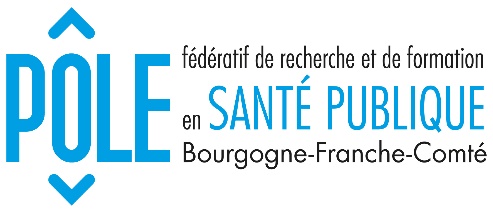 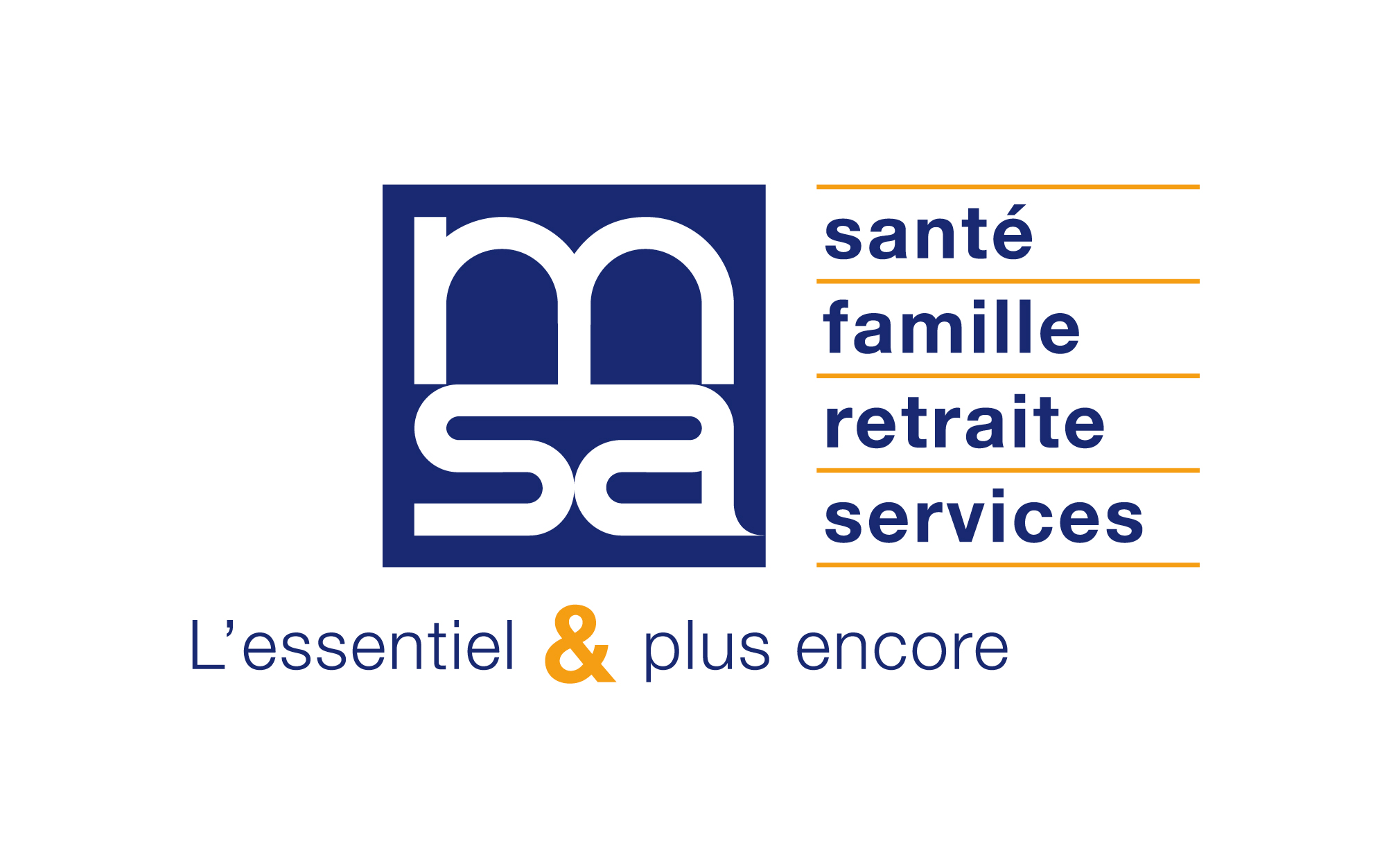 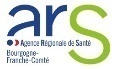 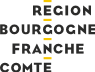 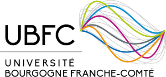 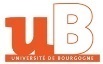 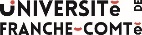 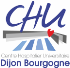 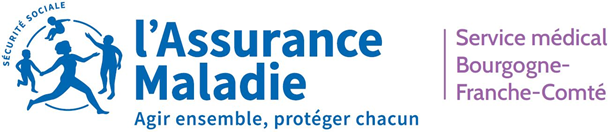 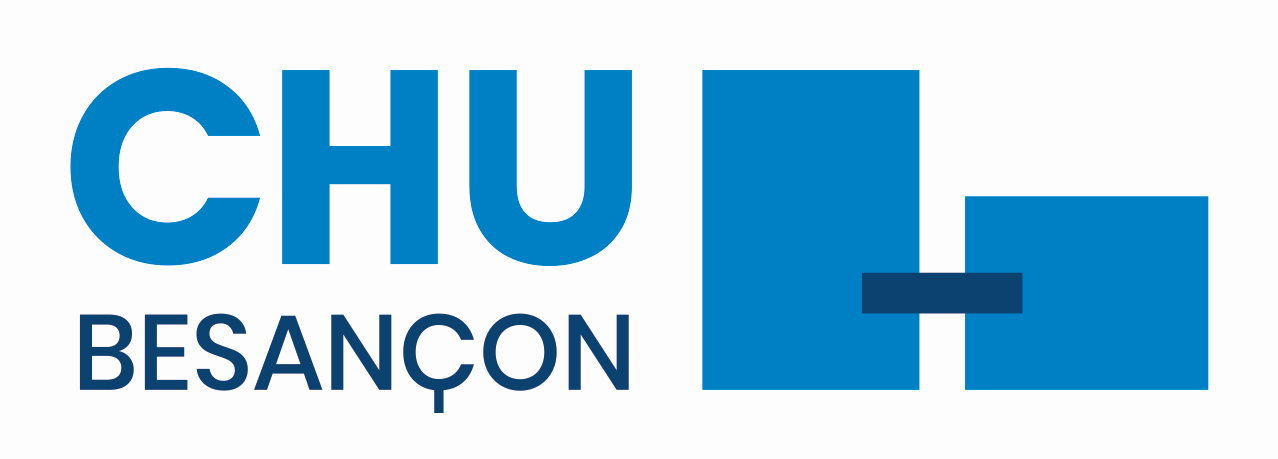 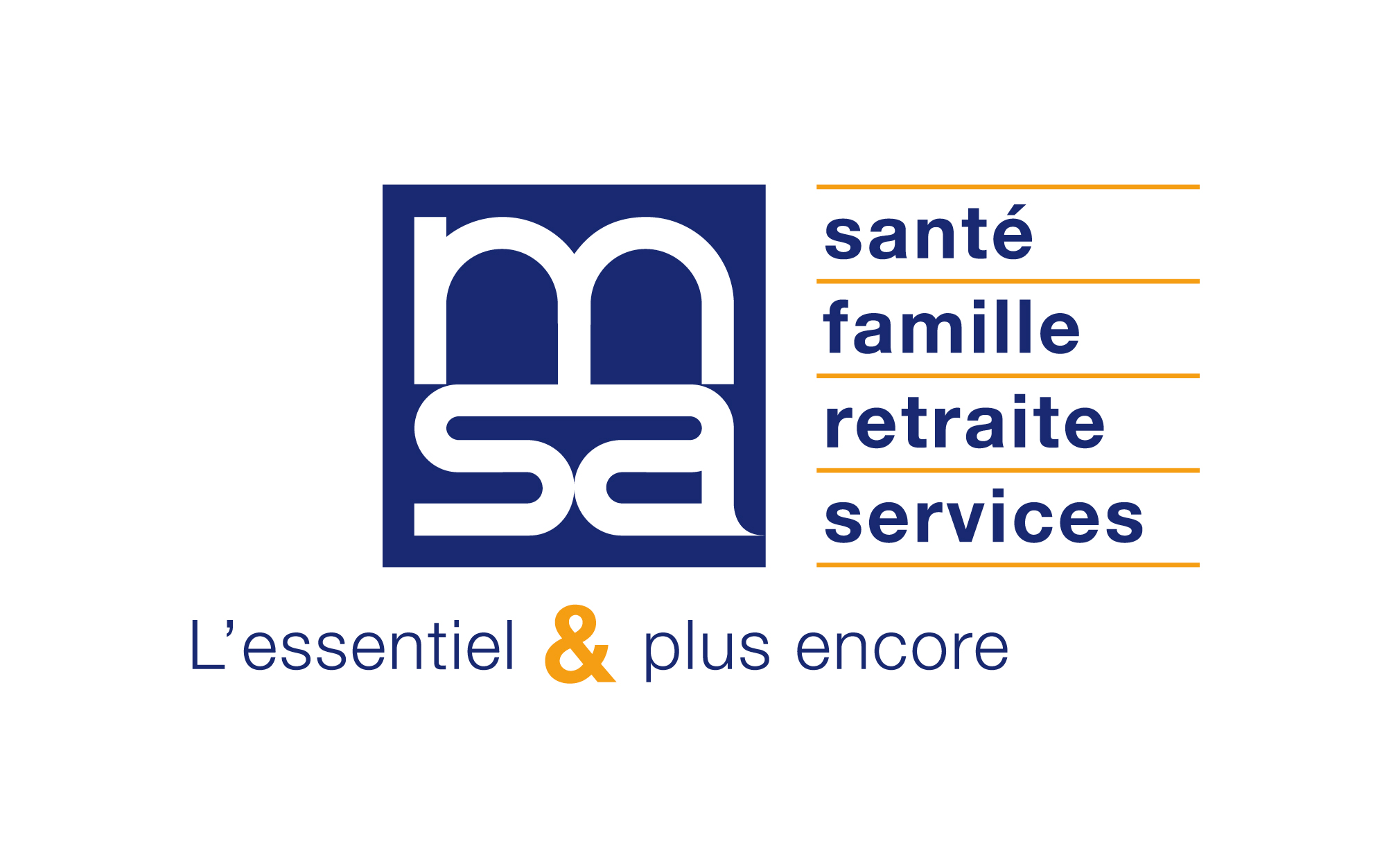 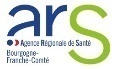 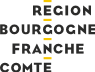 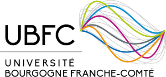 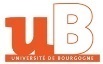 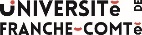 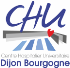 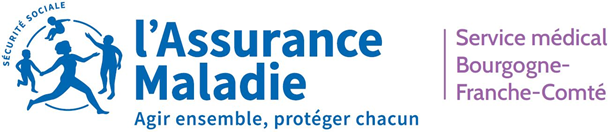 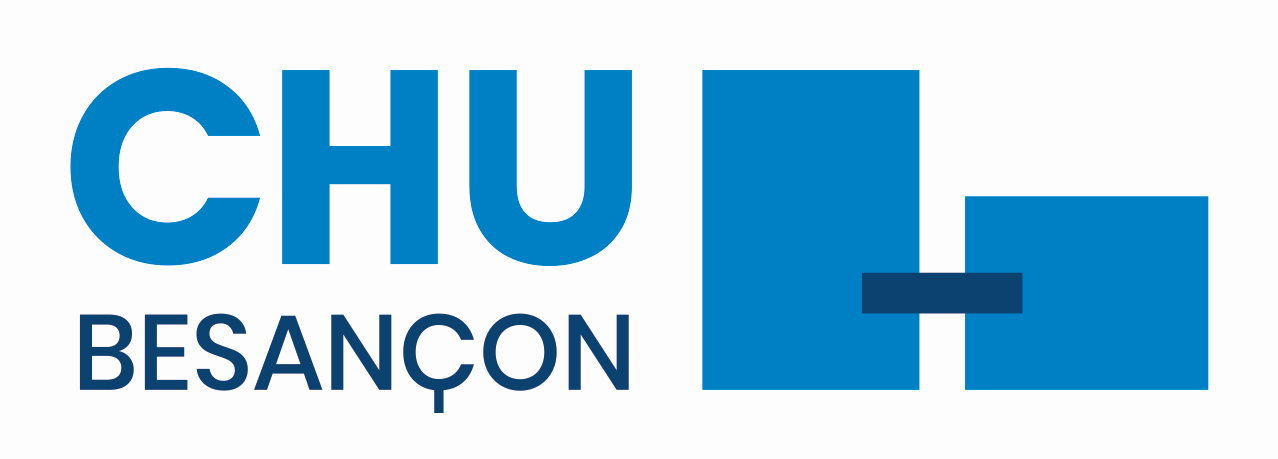 Présentation du projet Cinq pages maximums présentant l’objet ou la thématique du projet, les partenariats envisagés, l’objectif visé, les enjeux de l’approche pluridisciplinaire, les modalités de travail prévues, l’appel à projets visé et, si déjà connues les méthodologies mobilisées.Liste des personnes et équipes participantesIndiquez ici les personnes d’ores et déjà engagées dans le projet (les partenariats envisagés sont à détailler dans la présentation du projet).	Engagement du porteur du projetJe soussigné.e  [Nom et prénom ] :m’engage à mettre en œuvre, tel qu’il est décrit dans ce dossier de candidaturedéclare avoir pris connaissance de l’appel à projets concerné par la candidature ;déclare ne pas avoir de conflits d’intérêts dans le cadre de la conduite du projet et  qu’il n’existe aucun fait ou élément, passé, actuel ou susceptible d’apparaître dans un avenir prévisible, qui pourrait compromettre mon indépendance ;m’engage à disposer de moyens suffisants pour assurer la bonne gestion des crédits et rendre compte à l’établissement gestionnaire du GIS PFSP BFC de leur utilisation dans les délais impartis ;m’engage à mettre en place un comité de suivi tel que défini dans le règlement du présent AAP ;m’engage à contacter les partenaires identifier ;à élaborer un protocole de recherche pour répondre à un AAPà faire un point d’étape 6 mois après le début du projet avec le Pôle et à le tenir informé du déroulement du projet.Fait à [ville] le [date] Signature (éventuellement électronique sous forme d’image en jpegAppel à projet régional de recherche en santé publique 2024Dossier de candidature pour le dispositif d’amorçageTitre du projet (même provisoire) :J’atteste avoir pris connaissance du règlement de l’AAP du Pôle et reconnais que le dépôt d’un projet vaut engagement à respecter les termes dudit règlement.J’atteste avoir pris connaissance du règlement de l’AAP du Pôle et reconnais que le dépôt d’un projet vaut engagement à respecter les termes dudit règlement.NOM Prénom du porteur du projetAdresse postale de correspondanceAdresse électroniqueTéléphoneOrganisme d’appartenance du porteurNom et contact du gestionnaire des créditsIdentification de la ligne budgétaire (le cas échéant)Signature (et avis) du directeur du laboratoire du porteur (le cas échéant)Signature du représentant légal de l’organisme d’appartenance du porteurMontant demandé (€) (montant maximal 15 000€)Coût total prévisionnel de l’étude (€)Durée prévue du projet (en mois)	AAP National ou international viséMots clés (1 minimum, 3 maximum)Titre, nom et prénom de la personne impliquéeNom du laboratoire et/ou structure employeuse ou représentéeDisciplines et/ou secteur d’activité/mandatStatut juridique (EPST, association,…)Signature et engagement du partenaire12345…Cinq principaux articles des participants au projet pour les chercheurs (5 dernières années, pertinents pour le projet proposé) ; Cinq principales actions/réalisations pour les acteurs de terrains et les décideurs (plus participation à des instances en lien avec le projet)Porteur*